MINISTÉRIO DA EDUCAÇÃO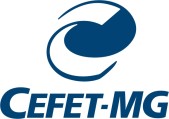 CENTRO FEDERAL DE EDUCAÇÃO TECNOLÓGICA DE MINAS GERAISDIRETORIA DE GRADUAÇÃOPlano DidáticoPeríodo Letivo: Xº Semestre/anoCarga Horária Total: XX horas/aula 	Créditos: XX Natureza: (Teórica, Prática ou Teórico-prática) / (Obrigatória ou Optativa)Área de Formação – DCN:(Básica,Profissionalizante ou Específica)Competências/habilidades a serem desenvolvidas: (para os cursos de Engenharia)Departamento que oferta a disciplina: Campus/Curso: Campus/Curso: Disciplina: CÓDIGO: Docente responsável: Data: Coordenador(a) do curso: Data:Atendimento extraclasse aos alunosLocal:Horário semanal:Metodologia de ensinoAtividades AvaliativasValorTotal100RecursosBibliografia AdicionalBibliografia Adicional12Observações